Email will be forwarded to all freshmen families to purchase the above devices at special pricing for GMAHS families. Latitude 7400 2 in 1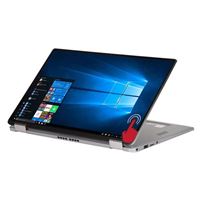 Core i5 Processor256 GB Solid State Drive14-inch touch screen
Express Charge$1550 includes
4 years ProSupport
3 years McAfee SecurityLatitude 5400


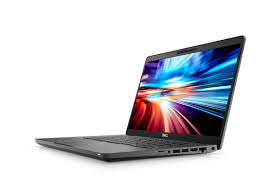 Core i5 Processor
256 GB Solid State Drive14-inch screenExpress Charge
$1200 includes
4 years ProSupport
3 years McAfee SecurityInspiron 7000 2 in 1



Core i5 Processor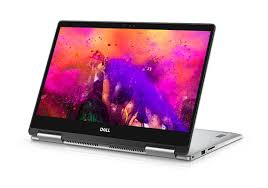 512 GB Solid State Drive
13.3-inch touch screen

$1050 includes4 years ProSupport
3 years McAfee SecurityLatitude 7390


Quad Core i5 Processor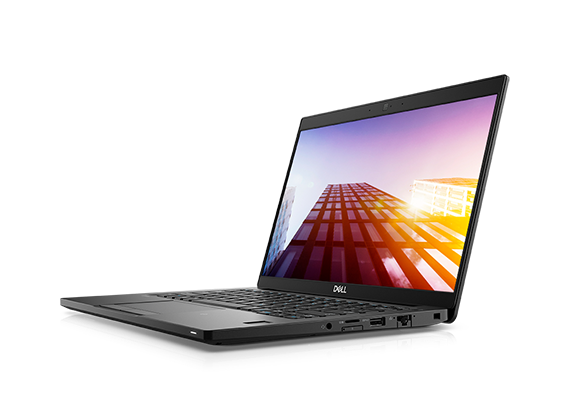 256 GB Solid State Drive13.3-inch screenExpress Charge

$1050 includes
4 years ProSupport
3 years McAfee Security